.Intro: 32 tempsSection 1: Side, behind, side, cross, side rock, behind, side, cross, ¼ turn step fwdSection 2: Step ½ pivot turn, full turn, shuffle, rock fwdSection 3: Step back, ¼ turn step side, cross, Toe Switch, point, together with ½ turn, suffle fwdSection 4: Side Rock ¼ turn, Behind Side Cross, Side Rock, Coaster StepRestart ici (mur n°5 face à 9h)Section 5: Cross, behind with ¼ turn, Chasse, Cross, Behind with ¼ turn, shuffle ¼ turnSection 6:  Rock Fwd ¼ turn, cross shuffle, side rock, cross shuffleRestart ici (mur n°1 face à 3h et mur n°3 face à 12h)Section 7: Side, Touch, Kick ball cross, Side, Sailor ¼ Turn, step fwdSection 8:  Cross, Behind with ¼ turn, shuffle fwd ¼ turn, rock fwd, coaster crossTag: Jazz box ¼ turn (x2)Fin du mur 2, face à 9hMusique  disponible surSoundcloud : https://soundcloud.com/604recordsmusic/buck-toad-country-strongSpotify : https://open.spotify.com/track/6AmzXXMHpC89gelDef0MqcContact : country@webchalon.be - http://countrylinedance.webchalon.beCountry Strong (fr)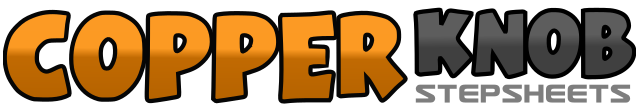 .......Compte:64Mur:3Niveau:Intermédiaire.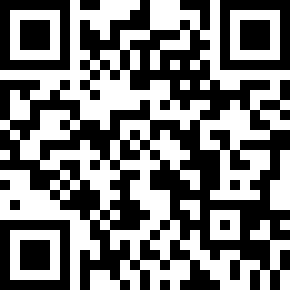 Chorégraphe:Laurent Chalon (BEL) - Janvier 2017Laurent Chalon (BEL) - Janvier 2017Laurent Chalon (BEL) - Janvier 2017Laurent Chalon (BEL) - Janvier 2017Laurent Chalon (BEL) - Janvier 2017.Musique:Country Strong - Bucko & ToadCountry Strong - Bucko & ToadCountry Strong - Bucko & ToadCountry Strong - Bucko & ToadCountry Strong - Bucko & Toad........1PD 	à droite2PG 	croiser derrière PD&PD 	à droite3PG 	croiser devant PD4-5PD 	Side Rock6&7PD 	Behind Side Cross8PG 	1/4 tour à gauche poser devant1-2PD 	Devant, Pivot ½ à gauche3PD	½ tour gauche, poser derrière4PG	½ tour gauche, poser devant5&6PD	Shuffle avant7-8PG	Rock avant1PG	Derrière&PD	¼ tour à droite, poser à droite2PG	croiser devant PD3PD	Pointer à droite&PD	Ramener à côté du PG4PG	Pointer à gauche&PG	Ramener à côté du PD5PD	Pointer à droite6PD	Ramener avec ½ tour à droite7&8PG	Shuffle avant1-2PD	Rock avant avec ¼ tour à gauche3&4PD	Behind Side Cross5-6PG	Side Rock7&8PG	Coaster Step1PD	Croiser devant PG2PG	Poser derrière avec ¼ tour à droite3&4PD	Chassé à droite5PG	Croiser devant PD6PD	Poser derrière avec ¼ tour à gauche7&8PG	Shuffle ¼ tour à gauche1-2PD	Rock avant ¼ tour gauche3&4PD	Cross Shuffle5-6PG	Side rock7&8PG	Cross shuffle1PD	Poser à droite2PG	Touch à côté du PD3&4PG	Kick ball Cross5PG	Poser à gauche6&7PD	sailor ¼ à droite8PG	devant1PD	Croiser devant PG2PG	Poser derrière avec ¼ tour à droite3&4PD	Shuffle avant ¼ tour à droite5-6PG	Rock Avant7&8PG	Coaster cross1-4PD	Jazz box ¼ tour à droite5-8PD	Jazz box ¼ tour à droite